 АДМИНИСТРАЦИЯ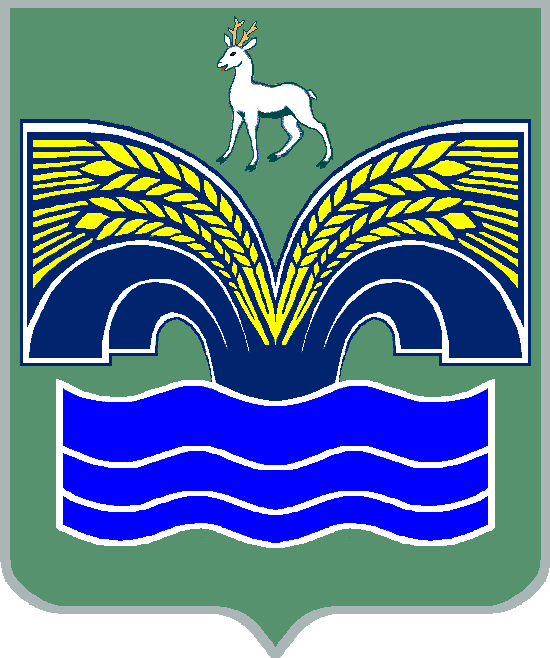 МУНИЦИПАЛЬНОГО РАЙОНА КРАСНОЯРСКИЙСАМАРСКОЙ ОБЛАСТИРАСПОРЯЖЕНИЕот 18.01.2021 № 11-рО внесении изменений в состав комиссии по контролю за состоянием благоустройства территорий поселений, входящих в состав муниципального района Красноярский Самарской области, утвержденный распоряжением администрации муниципального района Красноярский Самарской области от 15.03.2017 № 31-рВ связи с кадровыми изменениями, на основании пункта 3 части 4 статьи 36 Федерального закона от 06.10.2003 № 131 – ФЗ «Об общих принципах организации местного самоуправления в Российской Федерации», пункта 5 статьи 44 Устава муниципального района Красноярский Самарской области, принятого решением Собрания представителей муниципального района Красноярский Самарской области от 14.05.2015 № 20-СП,1. Внести в состав комиссии по контролю за состоянием благоустройства территорий поселений, входящих в состав муниципального района Красноярский Самарской области, утвержденный распоряжением администрации муниципального района Красноярский Самарской области от 15.03.2017 № 31-р «О создании комиссии по контролю за состоянием благоустройства территорий поселений, входящих в состав муниципального района Красноярский Самарской области» (с изменениями от 13.06.2017 № 137-р, от 05.10.2020 № 438-р) изменения, изложив его в редакции согласно приложению к настоящему распоряжению.2. Признать утратившим силу распоряжение администрации муниципального района Красноярский Самарской области от 05.10.2020  № 438-р «О внесении изменений в состав комиссии по контролю за состоянием благоустройства территорий поселений, входящих в состав муниципального района Красноярский Самарской области, утвержденный распоряжением администрации муниципального района Красноярский Самарской области от 15.03.2017 № 31».3. Настоящее распоряжение разместить на официальном сайте Администрации муниципального района Красноярский Самарской области в сети Интернет. 4. Настоящее распоряжение довести до сведения заинтересованных лиц.И.о. Главы района                				                              Д.В.ДомнинМинченя21526Приложениек распоряжению администрации муниципального района Красноярский Самарской областиот 18.01.2021 № 11-рКомиссия по контролю за состоянием благоустройства территорий поселений, входящих в состав муниципального района Красноярский Самарской областиИсаев Владимир Александрович- председатель административной комиссии  администрации муниципального района Красноярский Самарской области, председатель комиссииСиняев СергейВладимирович- главный специалист - жилищный инспектор МКУ – управление строительства и ЖКХ администрации муниципального района Красноярский Самарской области, заместитель председателя комиссииЛаврюшова Екатерина Владимировна- консультант отдела ЖКХ  МКУ - управление строительства и ЖКХ администрации муниципального района Красноярский Самарской области, секретарь комиссииЧлены комиссии:Зинковский Николай ВикторовичГаврилов АлексейСергеевичКосырев Алексей Анатольевич- руководитель МКУ- Управление сельского хозяйства администрации муниципального района Красноярский Самарской области- руководитель МКУ - управление строительства и ЖКХ администрации муниципального района Красноярский Самарской области- консультант управления потребительского рынка администрации муниципального района Красноярский Самарской областиМорозов Владимир Владимирович- главный инженер МКУ – Управление сельского хозяйства администрации муниципального района Красноярский Самарской областиФонда Валерий ЛеонтьевичПронина Оксана Николаевна- ведущий специалист отдела по охране окружающей среды администрации муниципального района Красноярский Самарской области- начальник отдела по охране окружающей среды администрации муниципального района Красноярский Самарской областиПриглашенные:Главы поселений муниципального района Красноярский Самарской областипредседатели Собраний представителей поселений муниципального района Красноярский Самарской областипредставитель общественности -  председатель Общественной палаты муниципального района Красноярский Самарской области представитель прокуратурыКрасноярского района Самарской области(конкретное должностное лицо для участия в заседании  определяется руководителем прокуратуры района)  представитель ОМВД России по муниципальному району Красноярский Самарской области    (конкретное должностное лицо для участия в заседании  определяется руководителем органа полиции)  